คู่มือการพัฒนาและส่งเสริมการปฏิบัติงานเพื่อป้องกันผลประโยชน์ทับซ้อน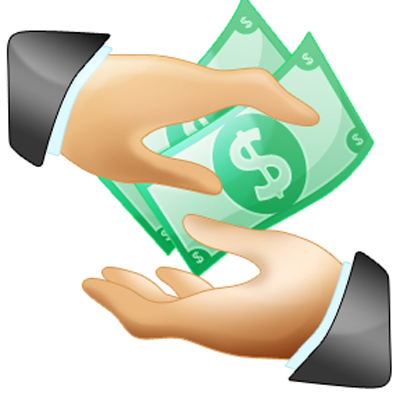 องค์การบริหารส่วนตำบลดอนมันอำเภอประทาย  จังหวัดนครราชสีมาสารบัญ 					เรื่อง								หน้า การบริหารจัดการผลประโยชน์ทับซ้อน 				 ๑ นิยามศัพท์และแนวคิดสำคัญ						 ๒ หลักการ ๔ ประการสาหรับการจัดการผลประโยชน์ทับซ้อน	 ๓ แนวทางการจัดการผลประโยชน์ทับซ้อน				 ๔ การเปิดเผยผลประโยชน์สาธารณะ					 ๗ การให้ – การรับของขวัญและผลประโยชน์				 ๑๑ บทสรุป									 ๑๖ -๑-การบริหารจัดการผลประโยชน์ทับซ้อนผลประโยชน์ทับซ้อน หรือความขัดแย้งกันระหว่างผลประโยชน์ส่วนตนและผลประโยชน์ ส่วนรวม (Conflict of Interest : COI) เป็นประเด็นปัญหาทางการบริหารภาครัฐในปัจจุบันที่เป็นบ่อเกิด ของปัญหาการทุจริตประพฤติมิชอบในระดับที่รุนแรงขึ้น และยังสะท้อนปัญหาการขาดหลักธรรมาภิบาล และเป็นอุปสรรคต่อการพัฒนาประเทศประมวลจริยธรรมข้าราชการ ได้กำหนดมาตรฐานทางจริยธรรมของข้าราชการในการป้องกันปัญหาผลประโยชน์ทับซ้อนในการปฏิบัติราชการหลายประการ ดังปรากฏใน หมวด ๒ ส่วนที่ ๑ ข้อ ๓ (๔) และค่านิยมหลัก (Core Value) ของมาตรฐานจริยธรรมสำหรับผู้ดำรงตำแหน่งทางการเมืองและเจ้าหน้าที่ของรัฐ ข้อ ๓ เป็นต้นการบริหารจัดการผลประโยชน์ทับซ้อนหลักสำคัญของการจัดการผลประโยชน์ทับซ้อน มีดังนี้ชุมชนคาดหวังให้เจ้าหน้าที่ปฏิบัติงานอย่างเป็นธรรม โดยให้ผลประโยชน์สาธารณะมี ความสำคัญอันดับต้นความซื่อตรงต่อหน้าที่ของเจ้าหน้าที่ยังเป็นรากฐานของหลักนิติธรรม (ประชาชนทุกคน เสมอภาคภายใต้กฎหมาย และต้องได้รับการปฏิบัติที่เป็นธรรม)ถ้าไม่จัดการผลประโยชน์ทับซ้อนอย่างมีประสิทธิภาพ เจ้าหน้าที่ก็จะละเลยประโยชน์ สาธารณะและให้ความสำคัญกับประโยชน์ส่วนตน หรือของคนบางกลุ่มแทน ซึ่งจะมีผลต่อการปฏิบัติงาน และอาจนำไปสู่การประพฤติมิชอบในที่สุดผลประโยชน์ทับซ้อนไม่ได้ผิดในตัวมันเอง เนื่องจากเจ้าหน้าที่ก็มีชีวิตส่วนตน มีบางครั้งที่ ผลประโยชน์ส่วนตนจะมาขัดแย้งกับการทำหน้าที่แต่ประเด็นคือต้องเปิดเผยผลประโยชน์ทับซ้อนที่มี หน่วยงานภาครัฐต้องจัดการผลประโยชน์ทับซ้อนอย่างโปร่งใส และพร้อมรับผิดชอบ มิฉะนั้นจะบั่นทอนความเชื่อมั่นของประชาชนต่อการปฏิบัติหน้าที่ของหน่วยงานปัจจุบันขอบเขตของผลประโยชน์ทับซ้อนขยายมากกว่าเดิม เนื่องจากมีการร่วมมือ ระหว่างภาครัฐและเอกชน รวมถึงระหว่างหน่วยงานภาครัฐ ทำให้มีความสัมพันธ์ซับซ้อน/ซ้อนทับ มากขึ้น หน่วยงานควรตระหนักว่าผลประโยชน์ทับซ้อนจะเกิดขึ้นในการทำงาน และต้องพัฒนา วัฒนธรรมองค์กรที่ส่งเสริมการระบุและเปิดเผยผลประโยชน์ทับซ้อนหน่วยงานต้องขจัดความเข้าใจผิดที่ว่าผลประโยชน์ทับซ้อนเป็นเรื่องผิดในตัวมันเอง มิฉะนั้นคนก็จะพยายามปกปิด ผลประโยชน์ทับซ้อนจะเป็นสิ่งผิดก็ต่อเมื่อมีอิทธิพลต่อการทำงานหรือการตัดสินใจ กรณีนี้ เรียกว่ามีการใช้หน้าที่ในทางมิชอบ หรือแม้แต่การฉ้อราษฎร์บังหลวง การจัดการผลประโยชน์ทับซ้อนสร้างประโยชน์มากมายแก่หน่วยงาน เนื่องจาก- ลดการทุจริตประพฤติมิชอบ - สามารถแก้ข้อกล่าวหาเรื่องความลำเอียงได้ง่าย - แสดงความยึดมั่นในหลักธรรมมาภิบาล - ประชาชนเชื่อมั่นว่าหน่วยงานปฏิบัติหน้าที่อย่างเป็นธรรมและไม่มีผลประโยชน์แอบแฝง-๒-นิยามศัพท์และแนวคิดสำคัญ ผลประโยชน์ส่วนตน (private interest) “ผลประโยชน์” คือ สิ่งใด ๆ ที่มีผลต่อ บุคคล/กลุ่ม ไม่ว่าในทางบวกหรือลบ “ผลประโยชน์ส่วนตน” ไม่ได้ครอบคลุมเพียงผลประโยชน์ด้านการงานหรือธุรกิจของเจ้าหน้าที่ แต่รวมถึงคนที่ติดต่อสัมพันธ์ด้วย เช่น เพื่อน ญาติ คู่แข่ง ศัตรู เมื่อใดเจ้าหน้าที่ประสงค์จะให้คนเหล่านี้ได้หรือเสียประโยชน์ เมื่อนั้นก็ถือว่ามีเรื่องผลประโยชน์ส่วนตนมาเกี่ยวข้อง ผลประโยชน์ส่วนตน มี ๒ ประเภท คือ ที่เกี่ยวกับเงิน (pecuniary) และที่ไม่เกี่ยวกับเงิน (non-pecuniary) - ผลประโยชน์ส่วนตนที่เกี่ยวกับเงิน ไม่ได้เกี่ยวกับการได้มาซึ่งเงินทองเท่านั้น แต่ยัง เกี่ยวกับการเพิ่มพูนประโยชน์หรือปกป้องการสูญเสียของสิ่งที่มีอยู่แล้ว เช่น ที่ดิน หุ้น ตำแหน่งในบริษัทที่ รับงานจากหน่วยงาน รวมถึงการได้มาซึ่งผลประโยชน์อื่น ๆ ที่ไม่ได้อยู่ในรูปตัวเงิน เช่น สัมปทาน ส่วนลด ของขวัญ หรือของที่แสดงน้ำใจไมตรีอื่น ๆ -  ผลประโยชน์ที่ไม่เกี่ยวกับเงิน เกิดจากความสัมพันธ์ระหว่างบุคคล ครอบครัว หรือ กิจกรรมทางสังคมวัฒนธรรมอื่น ๆ เช่น สถาบันการศึกษา สมาคม ลัทธิ แนวคิด มักอยู่ในรูปความลำเอียง/อคติ/เลือกที่รักมักที่ชัง และมีข้อสังเกตว่าแม้แต่ความเชื่อ/ความคิดเห็นส่วนตัวก็จัดอยู่ในประเภทนี้ หน้าที่สาธารณะ (public duty) หน้าที่สาธารณะของผู้ที่ทำงานให้ภาครัฐคือ การให้ความสำคัญอันดับต้นแก่ประโยชน์สาธารณะ (public interest) คนเหล่านี้ไม่จำกัดเฉพาะเจ้าหน้าที่ของรัฐ ทั้งระดับท้องถิ่นและระดับประเทศเท่านั้น แต่ยังรวมถึงคนอื่น ๆ ที่ทำงานให้ภาครัฐ เช่น ที่ปรึกษา อาสาสมัคร ผลประโยชน์สาธารณะ คือ ประโยชน์ของชุมชนโดยรวม ไม่ใช่ผลรวมของผลประโยชน์ ของปัจเจกบุคคล และไม่ใช่ผลประโยชน์ของกลุ่มคน การระบุผลประโยชน์สาธารณะไม่ใช่เรื่องง่าย แต่ใน เบื้องต้นเจ้าหน้าที่ภาครัฐสามารถให้ความสำคัญอันดับต้นแก่สิ่งนี้โดย - ทำงานตามหน้าที่อย่างเต็มที่และมีประสิทธิภาพ - ทำงานตามหน้าที่ตามกรอบและมาตรฐานทางจริยธรรม - ระบุผลประโยชน์ทับซ้อนที่ตนเองมีหรืออาจจะมีและจัดการอย่างมีประสิทธิภาพ - ให้ความสำคัญอันดับต้นแก่ผลประโยชน์สาธารณะมีความคาดหวังว่าเจ้าหน้าที่ ต้องจำกัดขอบเขตที่ประโยชน์ส่วนตนจะมามีผลต่อความเป็นกลางในการทำหน้าที่ - หลีกเลี่ยงการตัดสินใจหรือการทำหน้าที่ที่มีผลประโยชน์ทับซ้อน - หลีกเลี่ยงการกระทำ/กิจกรรมส่วนตนที่อาจทำให้คนเห็นว่าได้ประโยชน์จากข้อมูล ภายใน - หลีกเลี่ยงการใช้ตำแหน่งหน้าที่หรือทรัพยากรของหน่วยงานเพื่อประโยชน์ส่วนตน - ป้องกันข้อครหาว่าได้รับผลประโยชน์ที่ไม่สมควรจากการใช้อำนาจหน้าที่ - ไม่ใช้ประโยชน์จากตำแหน่งหรือข้อมูลภายในที่ได้ขณะอยู่ในตำแหน่ง ขณะที่ไปหาตำแหน่งงานใหม่ ผลประโยชน์ทับซ้อน (Conflict of Interests) องค์กรสากล คือ Organization for Economic Cooperation and Development (OECD) นิยามว่าเป็นความทับซ้อนระหว่างผลประโยชน์ส่วนตน และผลประโยชน์สาธารณะที่มีผลต่อการปฏิบัติหน้าที่ของเจ้าหน้าที่ภาครัฐ ดังนี้-๓-ผลประโยชน์ทับซ้อน มี ๓ ประเภท คือ - ผลประโยชน์ทับซ้อนที่เกิดขึ้นจริง (actual) มีความทับซ้อนระหว่างผลประโยชน์ส่วนตนและสาธารณะเกิดขึ้น - ผลประโยชน์ทับซ้อนที่เห็น (perceived & apparent) เป็นผลประโยชน์ทับซ้อนที่คนเห็นว่ามีแต่จริง ๆ อาจไม่มีก็ได้ถ้าจัดการผลประโยชน์ทับซ้อนประเภทนี้อย่างขาดประสิทธิภาพ ก็อาจนำมาซึ่งผลเสียไม่น้อยกว่าการจัดการผลประโยชน์ทับซ้อนที่เกิดขึ้นจริง ข้อนี้แสดงว่าเจ้าหน้าที่ไม่เพียงแต่จะต้องประพฤติตนอย่างมีจริยธรรมเท่านั้น แต่ต้องทำให้คนอื่น ๆ รับรู้และเห็นด้วยว่าไม่ได้รับประโยชน์เช่นนั้นจริง - ผลประโยชน์ทับซ้อนที่เป็นไปได้ (potential) ผลประโยชน์ส่วนตนที่มีในปัจจุบัน อาจจะทับซ้อนกับผลประโยชน์สาธารณะได้ในอนาคต หน้าที่ทับซ้อน (conflict of duty) หรือผลประโยชน์เบียดซ้อนกัน (competing interests) มี ๒ ประเภท - ประเภทแรก เกิดจากการที่เจ้าหน้าที่มีบทบาทหน้าที่มากกว่าหนึ่ง เช่น เป็นเจ้าหน้าที่ในหน่วยงานและเป็นคณะกรรมการด้านระเบียบวินัยประจาหน่วยงานด้วย ปัญหาจะเกิดเมื่อไม่สามารถแยกแยะบทบาทหน้าที่ทั้งสองออกจากกันได้ อาจทำให้ทำงานไม่มีประสิทธิภาพ หรือแม้กระทั่งเกิดความผิดพลาดหรือผิดกฎหมาย ปกติหน่วยงานมักมีกลไกป้องกันปัญหานี้โดยแยกแยะบทบาทหน้าที่ต่าง ๆ ให้ชัดเจน แต่ก็ยังมีปัญหาได้โดยเฉพาะอย่างยิ่งในหน่วยงานที่มีกำลังคนน้อยหรือมีเจ้าหน้าที่บางคนเท่านั้น ที่สามารถทำงานบางอย่างที่คนอื่น ๆ ทำไม่ได้ คนส่วนใหญ่ไม่ค่อยห่วงปัญหานี้กันเพราะดูเหมือนไม่มีเรื่องผลประโยชน์ส่วนตนมาเกี่ยวข้อง - ประเภทที่สองเกิดจากการที่เจ้าหน้าที่มีบทบาทหน้าที่มากกว่าหนึ่งบทบาท และการทำบทบาทหน้าที่ในหน่วยงานหนึ่งนั้น ทำให้ได้ข้อมูลภายในบางอย่างที่อาจนำมาใช้เป็นประโยชน์แก่การทำบทบาทหน้าที่ให้แก่อีกหน่วยงานหนึ่งได้ผลเสียคือ ถ้านำข้อมูลมาใช้ก็อาจเกิดการประพฤติมิชอบหรือความลำเอียง/อคติต่อคนบางกลุ่ม ควรถือว่าหน้าที่ทับซ้อนเป็นปัญหาผลประโยชน์ทับซ้อนด้วย เพราะว่ามีหลักการจัดการแบบเดียวกัน นั่นคือ การตัดสินใจทำหน้าที่ต้องเป็นกลางและกลไกการจัดการผลประโยชน์ทับซ้อนก็ สามารถนำมาจัดการกับหน้าที่ทับซ้อนได้ หลักการ ๔ ประการสำหรับการจัดการผลประโยชน์ทับซ้อน ปกป้องผลประโยชน์สาธารณะ : การทำเพื่อผลประโยชน์ของสาธารณะเป็นหน้าที่หลัก เจ้าหน้าที่ต้องตัดสินใจและให้คำแนะนาภายในกรอบกฎหมายและนโยบาย จะต้องทำงานในขอบเขตหน้าที่ พิจารณาความถูกผิดไปตามเนื้อผ้า ไม่ให้ผลประโยชน์ส่วนตนมาแทรกแซง รวมถึงความเห็นหรือทัศนคติส่วนบุคคล ปฏิบัติต่อแต่ละบุคคลอย่างเป็นกลาง ไม่มีอคติลำเอียงด้วยเรื่องศาสนา อาชีพ จุดยืนทาง การเมือง เผ่าพันธุ์วงศ์ตระกูล ฯลฯ ทั้งนี้ เจ้าหน้าที่ไม่เพียงปฏิบัติตามกฎหมายเท่านั้นแต่ต้องมีจริยธรรมด้วย สนับสนุนความโปร่งใสและพร้อมรับผิด : การจัดการผลประโยชน์ทับซ้อนต้องอาศัย กระบวนการแสวงหา เปิดเผยและจัดการที่โปร่งใส นั่นคือ เปิดโอกาสให้ตรวจสอบและมีความพร้อมรับผิด มีวิธีการต่าง ๆ เช่น จดทะเบียนผลประโยชน์โยกย้ายเจ้าหน้าที่จากตำแหน่งที่เกี่ยวข้องกับผลประโยชน์ทับซ้อน การเปิดเผยผลประโยชน์ส่วนตนหรือความสัมพันธ์ที่อาจมีผลต่อการปฏิบัติหน้าที่ถือเป็นขั้นตอนแรกของการจัดการผลประโยชน์ทับซ้อน การใช้กระบวนการอย่างเปิดเผย ทั่วหน้า จะทำให้เจ้าหน้าที่ร่วมมือและสร้างความเชื่อมั่นแก่ประชาชน ผู้รับบริการและผู้มีส่วนได้เสีย-๔-ส่งเสริมความรับผิดชอบส่วนบุคคลและปฏิบัติตนเป็นแบบอย่าง : การแก้ปัญหาหรือ จัดการผลประโยชน์ทับซ้อนจะสะท้อนถึงความยึดหลักคุณธรรมและความเป็นมืออาชีพของเจ้าหน้าที่และ องค์กร การจัดการต้องอาศัยข้อมูลนำเข้าจากทุกระดับในองค์กร ฝ่ายบริหารต้องรับผิดชอบเรื่องการสร้าง ระบบและนโยบาย และเจ้าหน้าที่ก็มีความรับผิดชอบต้องระบุผลประโยชน์ทับซ้อนที่ตนมีเจ้าหน้าที่ต้อง จัดการกับเรื่องส่วนตนเพื่อหลีกเลี่ยงผลประโยชน์ทับซ้อนมากที่สุดเท่าที่ทาได้และผู้บริหารก็ต้องเป็น แบบอย่างด้วย สร้างวัฒนธรรมองค์กร : ผู้บริหารต้องสร้างสภาพแวดล้อมเชิงนโยบายที่ช่วยสนับสนุน การตัดสินใจในเวลาที่มีประเด็นผลประโยชน์ทับซ้อนเกิดขึ้น และการสร้างวัฒนธรรมแห่งความซื่อตรงต่อหน้าที่ซึ่งต้องอาศัยวิธีการ ดังนี้ - ให้ข้อแนะนำและการฝึกอบรมเจ้าหน้าที่เพื่อส่งเสริมความเข้าใจเกี่ยวกับกฎเกณฑ์และ การปฏิบัติรวมถึงการใช้กฎเกณฑ์ที่มีในสภาพแวดล้อมการทำงาน - ส่งเสริมให้มีการสื่อสารอย่างเปิดเผยและมีการเสวนาแลกเปลี่ยนเพื่อให้เจ้าหน้าที่ สบายใจในการเปิดเผยและหารือเกี่ยวกับผลประโยชน์ทับซ้อนในที่ทางาน - ป้องกันไม่ให้ข้อมูลเกี่ยวกับผลประโยชน์ทับซ้อนที่เจ้าหน้าที่เปิดเผยเพื่อมิให้มีผู้นำไปใช้ในทางที่ผิด - ให้เจ้าหน้าที่มีส่วนร่วมในการพัฒนาและปรับปรุงนโยบายและกระบวนการจัดการ ผลประโยชน์ทับซ้อน เพื่อให้รู้สึกเป็นเจ้าของและปฏิบัติตาม ในเวลาเดียวกันก็ต้องสร้างระบบโดยการพัฒนาในเรื่องต่อไปนี้ - มาตรฐานในการส่งเสริมความซื่อตรงต่อหน้าที่โดยรวมไว้ในข้อกำหนดทางจริยธรรม - กระบวนการระบุความเสี่ยงและจัดการผลประโยชน์ทับซ้อน - กลไกความพร้อมรับผิดทั้งภายในและภายนอก - วิธีการจัดการ (รวมถึงการลงโทษ) ที่ทำให้เจ้าหน้าที่ถือว่าเป็นความรับผิดชอบของตนเองที่จะต้องทำตามกฎระเบียบและมาตรฐาน แนวทางการจัดการผลประโยชน์ทับซ้อน กรอบการทำงานนี้เป็นวิธีการกว้าง ๆ ไม่จำกัดอยู่กับรายละเอียดข้อกฎหมายที่เกี่ยวข้อง สามารถนำไปพัฒนาเป็นรูปแบบการจัดการตามบริบทขององค์กรและกฎหมายได้มี ๖ ขั้นตอน สำหรับการพัฒนาและการปฏิบัติตามนโยบายการจัดการผลประโยชน์ทับซ้อน ๑) ระบุว่ามีผลประโยชน์ทับซ้อนแบบใดบ้างที่มักเกิดขึ้นในองค์กร ๒) พัฒนานโยบายที่เหมาะสม รวมถึงกลยุทธ์การจัดการและแก้ไขปัญหา ๓) ให้การศึกษาแก่เจ้าหน้าที่และผู้บริหารระดับต่าง ๆ รวมถึงเผยแพร่นโยบายการ จัดการผลประโยชน์ทับซ้อนให้ทั่วถึงในองค์กร ๔) ดำเนินการเป็นแบบอย่าง ๕) สื่อสารให้ผู้มีส่วนได้เสีย ผู้รับบริการ ผู้สนับสนุนองค์กร และชุมชนทราบถึงความ มุ่งมั่นในการจัดการผลประโยชน์ทับซ้อน ๖) บังคับใช้นโยบายและทบทวนนโยบายสม่ำเสมอ-๕-รายละเอียดแต่ละขั้นตอน ๑) การระบุผลประโยชน์ทับซ้อน - ขั้นตอนแรกนี้คือ การระบุว่าในการทำงานของหน่วยงาน มีจุดใดบ้างที่เสี่ยงต่อการเกิดผลประโยชน์ทับซ้อน และผลประโยชน์ทับซ้อนที่จะเกิดขึ้นได้นั้นมีประเภทใดบ้าง - เป้าหมายสำคัญคือ องค์กรต้องรู้ว่าอะไรคือผลประโยชน์ทับซ้อนที่เป็นไปได้เพื่อป้องกันไม่ให้เกิดผลประโยชน์ทับซ้อนที่เกิดขึ้นจริงและที่เห็น - การมีส่วนร่วมของเจ้าหน้าที่มีส่วนสำคัญ เพราะจะทำให้ระบุจุดเสี่ยงได้ครอบคลุม และทำให้เจ้าหน้าที่รู้สึกเป็นเจ้าของและร่วมมือกับนโยบาย - ตัวอย่างของผลประโยชน์ส่วนตน เช่น ผลประโยชน์ทางการเงิน/เศรษฐกิจ (เช่น หนี้) ธุรกิจส่วนตัว/ครอบครัว ความสัมพันธ์ส่วนตัว (ครอบครัว ชุมชน ชาติพันธุ์ศาสนา ฯลฯ) ความสัมพันธ์กับองค์กรอื่น (เอ็นจีโอ สหภาพการค้า พรรคการเมือง ฯลฯ) การทำงานเสริม ความเป็นอริ/การแข่งขันกับคนอื่น/กลุ่มอื่น - ตัวอย่างของจุดเสี่ยง เช่น การปฏิสัมพันธ์กับภาคเอกชน การทำสัญญาจัดซื้อจัดจ้าง การตรวจตราเพื่อควบคุมคุณภาพมาตรฐานของการทำงานหรืออุปกรณ์ในภาคธุรกิจ การออกใบอนุญาต การให้ บริการที่อุปสงค์มากกว่าอุปทาน การกระจายงบราชการ การปรับการลงโทษ การให้เงิน/สิ่งของสนับสนุนช่วย เหลือผู้เดือดร้อน การตัดสินข้อพิพาท ฯลฯ ทั้งนี้รวมถึงงานที่สาธารณะหรือสื่อมวลชนให้ความสนใจเป็นพิเศษ - การระบุผลประโยชน์ทับซ้อนนี้ต้องพิจารณานิยามและข้อกำหนดทางกฎหมายที่ เกี่ยวข้องประกอบด้วย ๒) พัฒนากลยุทธ์และตอบสนองอย่างเหมาะสม - องค์ประกอบประการหนึ่งในการจัดการผลประโยชน์ทับซ้อนก็คือ ความตระหนัก ของผู้บริหารและเจ้าหน้าที่เกี่ยวกับวิธีการจัดการผลประโยชน์ทับซ้อน รวมถึงความรับผิดชอบของแต่ละคน ดังนั้น กฎเกณฑ์เกี่ยวกับการจัดการต้องแยกให้ชัดระหว่างความรับผิดชอบขององค์กรและความรับผิดชอบ ของสมาชิกในองค์กร และยังต้องทำให้ผู้บริหารและเจ้าหน้าที่สามารถ - รู้ได้ว่าเมื่อใดมีผลประโยชน์ทับซ้อนเกิดขึ้น และในแบบใด (แบบเกิดขึ้นจริง แบบที่เห็นหรือแบบเป็นไปได้) - เปิดเผยผลประโยชน์ทับซ้อนและบันทึกกลยุทธ์ต่าง ๆ ที่ใช้เพื่อการจัดการ - ติดตามประสิทธิภาพของกลยุทธ์ที่ใช้ ๓) ให้ความรู้แก่เจ้าหน้าที่และหัวหน้างานระดับสูง - เพื่อให้การจัดการผลประโยชน์ทับซ้อนมีประสิทธิภาพ ต้องมีการให้ความรู้อย่าง ต่อเนื่องตั้งแต่เจ้าหน้าที่ในองค์กร เอกชนที่มาทำสัญญา อาสาสมัคร หัวหน้างานระดับสูง และ กรรมการบริหาร การให้ความรู้จะเริ่มตั้งแต่การปฐมนิเทศ และมีอย่างต่อเนื่องในระหว่างทำงาน เจ้าหน้าที่ ทุกคนควรสามารถเข้าถึงนโยบายและข้อมูลที่จะช่วยให้พวกเขาสามารถระบุและเปิดเผยผลประโยชน์ทับซ้อน ส่วนตัวผู้บริหารเองก็ต้องรู้วิธีจัดการผลประโยชน์ทับซ้อน - ขั้นตอนแรกของการให้ความรู้คือ สร้างความเข้าใจว่าอะไรคือผลประโยชน์ทับซ้อน ผลประ โยชน์ทับซ้อนใดเกิดขึ้นบ่อยในองค์กร อะไรคือจุดเสี่ยงที่ระบุในนโยบาย รวมถึงความแตกต่างของความรับผิด ชอบในการปฏิบัติตามนโยบายของผู้มีตำแหน่งหน้าที่ต่างกัน ควรให้เอกสารบรรยายพร้อมตัวอย่างที่ชัดเจนสำหรับการระบุและจัดการผลประโยชน์ทับซ้อน โดยเน้นตรงที่เป็นจุดเสี่ยงมาก ๆ เช่น การติดต่อ การร่วมทำงานกับภาคเอกชน การแลกเปลี่ยนบุคลากรกับภาคเอกชน การแปรรูป การลดขั้นตอนและกระจายอำนาจ ความสัมพันธ์กับเอ็นจีโอ และกิจกรรมทางการเมือง เป็นต้น-๖-- นอกจากการให้ความรู้แล้ว ความตื่นตัวและเอาใจใส่ของผู้บริหาร รวมถึงกลยุทธ์ การจัดการที่มีประสิทธิภาพจะมีส่วนอย่างสำคัญในการช่วยให้เจ้าหน้าที่ปฏิบัติตาม การสร้างความตื่นตัว และความเอาใจใส่จะช่วยในการแสวงหาจุดเสี่ยงและพัฒนาวิธีการป้องกันปัญหาที่จะเกิดขึ้นต่อไป ๔) ดำเนินเป็นแบบอย่าง - การจัดการผลประโยชน์ทับซ้อนที่มีประสิทธิภาพจำเป็นต้องอาศัยความทุ่มเทของผู้ที่อยู่ในตำแหน่งระดับบริหาร ซึ่งต้องแสดงภาวะผู้นำ สนับสนุนนโยบายและกระบวนการอย่างแข็งขัน สนับสนุนให้เจ้าหน้าที่เปิดเผยผลประโยชน์ทับซ้อน และให้ความช่วยเหลือแก้ไข ผู้บริหารมีความสำคัญ เนื่องจากเจ้าหน้าที่มักจะคำนึงถึงสิ่งที่ผู้บริหารให้ความสนใจ - ผู้บริหารต้อง (๑) พิจารณาว่ามีข้อมูลเพียงพอที่จะชี้ว่าหน่วยงานมีปัญหา ผลประโยชน์ทับซ้อนหรือไม่ (๒) ชั่งน้ำหนักประโยชน์ขององค์กร ประโยชน์ส่วนบุคคลและประโยชน์ สาธารณะ และพิจารณาว่าอะไรคือวิธีที่ดีที่สุดในการจัดการหรือแก้ไขผลประโยชน์ทับซ้อน และ (๓) พิจารณาปัจจัยอื่น ๆ รวมถึงระดับและลักษณะของตำแหน่งหน้าที่ของเจ้าหน้าที่ที่เกี่ยวข้อง รวมถึงลักษณะของผลประโยชน์ทับซ้อน ๕) สื่อสารกับผู้มีส่วนได้เสีย - ประเด็นสำคัญคือ ภาพลักษณ์ขององค์กรในการรับรู้ของผู้มีส่วนได้เสีย เนื่องจาก ไม่ว่าจะสามารถจัดการกับผลประโยชน์ทับซ้อนได้ดีเพียงใด ถ้าผู้มีส่วนได้เสียรับรู้เป็นตรงกันข้ามผลเสียที่ เกิดขึ้นก็เลวร้ายไม่แพ้กัน - การทำงานกับองค์กรภายนอกไม่ว่าเป็นเอ็นจีโอหรือภาคธุรกิจ องค์กรต้องระบุจุด เสี่ยงของผลประโยชน์ทับซ้อนก่อน และพัฒนาวิธีป้องกัน ไม่ว่าเป็นเรื่องข้อมูลภายใน หรือโอกาสการใช้อำนาจหน้าที่เพื่อผลประโยชน์และต้องแจ้งแก่องค์กรภายนอกให้ทราบนโยบายการจัดการผลประโยชน์ทับซ้อนและผลที่ตามมาหากไม่ปฏิบัติตามนโยบาย เช่น ยกเลิกสัญญา หรือดำเนินการตามกฎหมาย บางองค์กรภาครัฐจะอาศัยจริยธรรมธุรกิจเพื่อสื่อสารเกี่ยวกับหน้าที่และความพร้อมรับผิดที่ผู้ทำธุรกิจมีกับหุ้นส่วนและผู้ทำสัญญาด้วย - นอกจากนี้ควรสื่อสารแบบสองทางกับองค์กรภายนอก อาจใช้วิธีต่าง ๆ เช่น ให้มี ส่วนร่วมในการระบุจุดเสี่ยงและร่วมกันพัฒนากลไกป้องกันแก้ไขปัญหา ขอรับฟังความเห็นต่อร่างนโยบาย การจัดการผลประโยชน์ทับซ้อน ร่วมทบทวนและปรับปรุงกลไกการแสวงหาและแก้ไขผลประโยชน์ทับซ้อน วิธีเหล่านี้จะทำให้ได้นโยบายที่สอดคล้องความคาดหวังสาธารณะและได้รับความร่วมมือจากผู้มีส่วนได้เสีย ทั้งนี้ในการร่วมกันจัดการผลประโยชน์ทับซ้อนกับผู้มีส่วนได้เสียนี้องค์กรภาครัฐต้องทำให้การตัดสินใจทุก ขั้นตอนโปร่งใสและตรวจสอบได้ ๖) การบังคับใช้และทบทวนนโยบาย - ระบบจัดการผลประโยชน์ทับซ้อนต้องได้รับการทบทวนประสิทธิภาพสม่ำเสมอ โดยสอบถามข้อมูลจากผู้ใช้ระบบ และผู้มีส่วนได้เสียอื่น ๆ เพื่อให้ระบบใช้ได้จริง และตอบสนองต่อสภาพ การทำงาน รวมถึงสภาพสังคมเศรษฐกิจที่เปลี่ยนแปลง อีกทั้งยังสร้างความรู้สึกเป็นเจ้าของและความร่วมมือ นอกจากนี้ยังอาจเรียนรู้จากองค์กรอื่น ๆ การแสวงหาการเรียนรู้เช่นนี้ยังเป็นการสื่อสารว่าองค์กร มีความมุ่งมั่นในการจัดการผลประโยชน์ทับซ้อนอีกด้วย การทบทวนควรครอบคลุมจุดเสี่ยงและมาตรการ และผลการทบทวนหรือมีการเปลี่ยนแปลงต้องสื่อสารให้แก่เจ้าหน้าที่ผู้ปฏิบัติให้เข้าใจ และปรับเปลี่ยนการ ทำงานให้สอดคล้องกัน โดยอาจพัฒนาระบบสนับสนุนเพื่อช่วยพัฒนาทักษะและการให้คำปรึกษาแก่ เจ้าหน้าที-๗-การเปิดเผยผลประโยชน์สาธารณะ การเปิดเผยและรายงานข้อสงสัยเกี่ยวกับการประพฤติมิชอบและการบริหารที่บกพร่อง/อคติ ของภาครัฐ เป็นรากฐานของความถูกต้องเป็นธรรม (integrity) และการยึดมั่น ยืนหยัดทำในสิ่งที่ถูกต้อง ผู้เปิดเผยผลประโยชน์ : ผู้เปิดเผยเป็นผู้ที่รายงานข้อมูลที่เป็นจริงเกี่ยวกับพฤติกรรมที่มิชอบที่ร้ายแรงของเจ้าหน้าที่ภาครัฐที่กระทำโดยมิใช่เพื่อผลประโยชน์สาธารณะ หลายหน่วยงานขาดการสนับสนุนผู้เปิดเผยการกระทำผิดของเจ้าหน้าที่ โดยแทนที่จะ ยกย่องชมเชยเจ้าหน้าที่ที่เปิดเผยการประพฤติมิชอบ คดโกง ทุจริต หรือพฤติกรรมอาชญากรรม กลับวิพากษ์วิจารณ์ทางลบ ทำให้สูญเสียความก้าวหน้าในอาชีพและแม้แต่สูญเสียงาน หลัก (core) ของการปกป้องคุ้มครองพยาน (whistle blowing) ใช้หลักแห่งความรับผิดชอบและการแสดงออกซึ่งความพร้อมรับผิดให้แก่สาธารณชน การเปิดเผยที่เหมาะสม คือ เมื่อเกิด การทำผิดที่ร้ายแรงหรือเป็นปัญหาความเสี่ยงสาธารณะ การรายงานการกระทำผิดภายในองค์กรหรือ ภายนอกองค์กรต่อสาธารณชนเป็นทางเลือกที่ดีที่สุด โดยเฉพาะเมื่อช่องทางภายในและกระบวนการ บริหารภายในใช้การไม่ได้หรือขาดประสิทธิภาพ ทำไมการเปิดเผยจึงทำได้ยาก : การศึกษาวิจัยพบว่า แม้จะมีการสนับสนุน มีช่องทาง วิธีการผลักดันเจ้าหน้าที่ของรัฐในการสืบเสาะ การคดโกงและการกระทำผิด แต่มีหลายองค์ประกอบที่ทำให้การเปิดเผยการกระทำผิด เป็นเรื่องยากสำหรับเจ้าหน้าที่ ปัญหาสำคัญ คือ การขัดแย้งกันระหว่างความเที่ยงตรง (Integrity) ของบุคคลกับพันธะ สัญญาที่มีต่อส่วนรวม และกับความภักดีต่อเพื่อนหรือองค์กรซึ่งเป็นวัฒนธรรมขององค์กรภาครัฐ การยึดมั่นในสิ่งถูกต้องและเป็นธรรม ความเที่ยงตรงส่วนบุคคลเป็นค่านิยมที่เป็นหลักคุณธรรมในมาตรฐานทางจริยธรรม (Code of Conduct) แต่ในทางตรงกันข้าม ความจงรักภักดีเป็นสัญญา ที่มีต่อกลุ่มคนและสังคมที่ให้ความสำคัญว่าบุคคลจะผิดสัญญาหรือทรยศต่อเพื่อนไม่ได้ในยามจำเป็น ปัจจัยสำคัญอีกประการที่ทาให้บุคคลไม่กล้ารายงานการกระทำคือ ข้อมูลที่เปิดเผย และผู้เปิดเผยจะต้องเป็นข้อมูลที่เป็นความลับ ได้รับการปกป้อง แต่ในทางปฏิบัติผู้เปิดเผยข้อมูลการกระทาผิดมักได้รับการปฏิบัติในทางตรงกันข้าม การตัดสินใจที่จะเปิดเผยควรจะเป็นเรื่องพื้นฐานง่าย ๆ หลักคือจะต้องปฏิบัติอย่าง โปร่งใส มีการเปิดเผยการกระทำผิดพร้อมทั้งการปกป้องข้อมูลที่รายงานให้เกิดความเชื่อมั่นและไว้วางใจได้ การส่งสาสน์ขององค์กร : องค์กรจะต้องขับเคลื่อน/ผลักดันให้เจ้าหน้าที่ของรัฐเปิดเผยพฤติกรรมที่ผิดจริยธรรมและ คดโกงว่า เป็นสิ่งที่ภาครัฐต้องการและข้อมูลของผู้เปิดเผยจะต้องได้รับความเชื่อมั่นว่าถูกปกปิด ต้องมี คำแนะนำแก่เจ้าหน้าที่ว่าจะบริหารข่าวสารข้อมูลอย่างไร และจะจัดการอย่างไร เมื่อเผชิญกับกรณีเกี่ยวกับ จริยธรรมที่มีแนวโน้มจะทำให้เกิดการกระทำผิด กฎหมาย ระเบียบ และนโยบาย : รากฐานของการเปิดเผยการกระทำผิดมาจากกรอบกฎหมาย มาตรฐานทางจริยธรรม รวมทั้งนโยบายขององค์กร ในมาตรฐานทางจริยธรรมจะกำหนดพฤติกรรมที่เป็นมาตรฐานและข้อแนะนำ พฤติกรรมที่ยอมรับให้ปฏิบัติและไม่ยอมรับให้ปฏิบัติรวมทั้งต้องมีการรายงานการกระทำที่เบี่ยงเบนจาก มาตรฐานด้วย-๘-การเปิดเผยการกระทำผิดเพื่อป้องกันการละเมิดหลักคุณธรรม ต้องมีกลไกการรายงาน และการตรวจสอบที่เป็นอิสระ การเปิดเผยการกระทำผิดภายใต้กฎหมายต่าง ๆ นั้นต้องอธิบายได้ด้วยว่าจะ มีการดำเนินการอย่างไร และองค์กรต้องแน่ใจว่าการเปิดเผยจะต้องได้รับการคุ้มครองพยานอย่างเต็มที่ องค์กรควรจะทำอย่างไร : วิธีที่ดีที่สุด หน่วยงานต้องมีนโยบายที่ชัดเจนเกี่ยวกับการเปิดเผยการกระทำผิด จัดช่องทางอำนวยความสะดวก สนับสนุน และคุ้มครองผู้เปิดเผยการกระทำผิด รวมทั้งคนอื่น ๆ ที่จะได้รับ ผลกระทบ วัตถุประสงค์ของการปกป้องผู้เปิดเผยการกระทำผิดและการคุ้มครองพยาน คือ - สนับสนุนให้บุคคลเปิดเผยการกระทำผิด - เพื่อให้แน่ใจว่าการเปิดเผยจะได้รับการจัดการอย่างเหมาะสม - เพื่อให้แน่ใจว่าจะต้องมีการปกป้องคุ้มครองพยานที่เหมาะสมในทุกกรณี ปกติการรายงานหรือเปิดเผยการประพฤติมิชอบ จะใช้การรายงานตามกระบวนการทางการ บริหารซึ่งเป็นช่องทางปกติโดยสามารถรายงานให้กับกลุ่มบุคคลต่าง ๆ เช่น หัวหน้า ผู้อำนวยการ เจ้าหน้าที่ผู้รับผิดชอบ (เช่นกลุ่มงานคุ้มครองจริยธรรม) ผู้บริหารระดับสูง คณะกรรมการจริยธรรม หรือ องค์กรจริยธรรมภายนอก การรายงานหรือเปิดเผยการประพฤติมิชอบนั้น ข้อมูลที่เปิดเผยควร ประกอบด้วย - การประพฤติมิชอบในหน้าที่ของเจ้าหน้าที่ - การบริหารที่เป็นอคติหรือ (ล้มเหลว) - การละเว้น ละเลย เพิกเฉย เลินเล่อ หรือการบริการที่ไม่เหมาะสม ทาให้สูญเสียเงินของแผ่นดิน - การกระทำที่เป็นเหตุให้เป็นอันตรายต่ออนามัยสาธารณะ ความปลอดภัย หรืออันตราย ต่อสิ่งแวดล้อม ส่วนกระบวนการจะแยกต่างหากจากกระบวนการร้องทุกข์หรือร้องเรียน เช่น ในกรณีการขู่ คุกคามหรือการดูหมิ่นเหยียดหยามกันในที่ทางาน องค์กรควรกำหนดกระบวนการเปิดเผยผลประโยชน์สาธารณะและประกาศใช้อย่างชัดเจน ประโยชน์ของกระบวนการ คือ บุคคลจะทราบว่าเมื่อมีความจาเป็นต้องรายงาน/เปิดเผย จะต้องทำอย่างไร เพื่อให้แน่ใจว่าหน่วยงานจะสนับสนุนและปกป้อง กลไกจะต้องเป็นกลไกเชิงรุก ตอบสนองต่อการเปิดเผยการกระทำผิดในกรอบของหน่วยงานในทางปฏิบัติตัวอย่างเช่น ทุกคนจะต้อง รับรู้โดยทันที (อย่างเป็นสัญชาติญาณ) ว่าเมื่อเกิดข้อสงสัยว่าเกิดการคดโกง ประพฤติผิด ควรต้องรายงาน ทันทีต่อหัวหน้า ผู้บังคับบัญชาหรือผู้ได้รับมอบหมาย และผู้บริหารระดับสูง หรือคณะกรรมการจริยธรรมขององค์กร การเปิดเผยการกระทำผิดเป็นสิ่งสำคัญ และผู้รับรายงานควรให้คำแนะนำผู้เปิดเผยถึง การตรวจสอบ และสิ่งที่หน่วยงานจะสนับสนุนและคุ้มครอง เจ้าหน้าที่ของรัฐสามารถเปิดเผยการกระทำผิดใน ๔ กลุ่ม คือ ๑) การประพฤติมิชอบของเจ้าหน้าที่ตามกฎหมาย ปปช. ๒) การบริการที่ผิดพลาดโดยกระทบกับผลประโยชน์ของผู้อื่น ๓) การละเว้นการปฏิบัติหน้าที่หรือบริหารโดยมิชอบโดยเจ้าหน้าที่ของรัฐ องค์กรของรัฐหรือผู้รับจ้างจากรัฐเป็นผลให้งบประมาณถูกใช้สูญเปล่า ๔) การกระทำของบุคคลเป็นผลให้เกิดอันตรายต่อสุขภาพ ความปลอดภัยกับสาธารณะ หรือกระทบต่อสิ่งแวดล้อม-๙-การเปิดเผยการกระทำผิดบางประเภทอาจจะไม่ได้รับการคุ้มครอง เช่น การเปิดเผยต่อ สื่อมวลชน การเปิดเผยที่ก่อให้เกิดคำถามต่อความเป็นธรรมของรัฐบาล การเปิดเผยนโยบายของหน่วยงาน หรือการเปิดเผยเพื่อหลีกเลี่ยงการถูกลงโทษทางวินัย นโยบายและกระบวนการในการเปิดเผย จะต้องครอบคลุม : - เนื้อหาในการเปิดเผย - การเปิดเผยจะทำได้ที่ไหน เมื่อไร และอย่างไร - ใครบ้างที่จะเป็นผู้เปิดเผย - เปิดเผยต่อใคร - เครื่องมือทดสอบและการตรวจสอบการเปิดเผย - กลไกในการสนับสนุนและปกป้อง - กระบวนการตรวจสอบ - บทบาทในการบริหารและความรับผิดชอบ การให้ความสำคัญกับการรายงานและวิธีการรายงานที่ยืดหยุ่น มาตรฐานทางจริยธรรมต้องกำหนดให้เจ้าหน้าที่ทุกคนเปิดเผยข้อสงสัยเกี่ยวกับการคดโกง หรือการให้บริการที่ไม่เป็นธรรม การจัดการเกี่ยวกับการรายงานควรยืดหยุ่น เช่น การรายงานต่อผู้บังคับบัญชา หรือ เจ้าหน้าที่ผู้รับผิดชอบ หรือคณะกรรมการจริยธรรมที่สามารถไปพบปะหรือรายงานได้นอกสถานที่ หรือ รายงานต่อองค์กรอิสระ เช่น ป.ป.ช. ป.ป.ท. ผู้ตรวจการแผ่นดิน การผลักดันให้เป็นรูปธรรมในทางปฏิบัติ หน่วยงานต้องรับผิดชอบในทางปฏิบัติให้การเปิดเผยผลประโยชน์สาธารณะได้รับการ คุ้มครองอย่างเชื่อมั่นได้และข้อมูลบุคคลต้องเก็บเป็นความลับ ปกติหน่วยงานต้องพัฒนานโยบาย/ กระบวนการในการให้คำแนะนำต่อผู้บริหารให้ตระหนักในความสำคัญ สนับสนุนและปกป้องคุ้มครอง พยาน และควรมีการอบรมพิเศษแก่หัวหน้าและผู้บังคับบัญชา เบื้องหลังความสำเร็จ ประสิทธิภาพในการเปิดเผยการกระทำผิดที่ดีที่สุดคือ วัฒนธรรมการยึดถือความถูกต้องขององค์กร องค์กรที่มีพฤติกรรมจริยธรรมและความรับผิดชอบ รวมทั้งให้ความสำคัญกับการป้องกัน ปราบปรามการประพฤติมิชอบที่ชัดเจน จะทำให้เกิดบรรยากาศจริยธรรมเชิงบวก วัฒนธรรมเกิดจากการ เสริมสร้างการเปิดเผยผลประโยชน์สาธารณะ การปกป้องพยานและภาวะผู้นาต่อความสำคัญในการ เปิดเผยการกระทำผิดของเจ้าหน้าที่และผลักดันการเปิดเผยอย่างแข็งแกร่ง การปกป้องสิทธิของบุคคลใด ๆ ที่เกี่ยวข้องกับการเปิดเผยเป็นเรื่องที่สำคัญมาก หน่วยงานจะต้องพิสูจน์ให้ได้ว่าจะให้การดูแลอย่างเหมาะสม มีการบริหารกระบวนการอย่างเท่าเทียม ซึ่งจะทำให้เจ้าหน้าที่เกิดความเชื่อมั่นและพัฒนาความรับผิดชอบในการรายงาน ดัชนีวัดความสำเร็จ พิจารณาได้จาก - มีเจ้าหน้าที่ผู้รับผิดชอบโดยตรงหรือมีเครือข่ายสนับสนุน - มีโปรแกรมเฉพาะสำหรับการสนับสนุนภายในองค์กรและการปกป้องคุ้มครอง - ให้การฝึกอบรมการตรวจสอบสืบสวนแก่เจ้าหน้าที่ผู้รับผิดชอบ - การให้คำปรึกษาแนะนำหรือการสนับสนุนทางจิตใจ/อารมณ์แก่ผู้เปิดเผยผลประโยชน์ สาธารณะ - มีเครือข่ายสนับสนุนอย่างไม่เป็นทางการ ผ่านการพบปะ สนทนากับผู้เปิดเผยคนอื่น ๆ และหัวหน้าสายงาน-๑๐-บทบาทสำคัญของการบริหาร ผู้บริหารระดับล่างมีบทบาทสำคัญต่อกระบวนการเปิดเผยข้อมูลสาธารณะ (Public Information Disclose : PID) ช่วยให้เกิดความตระหนักรู้ขององค์กร และให้เห็นว่าไม่เป็นอุปสรรคในการ รายงานของผู้เปิดเผย ผู้อำนวยการจะเป็นผู้ได้รับข้อมูลและจัดการกับการร้องเรียนที่เกี่ยวข้องกับผลการ ตรวจสอบ และรับผิดชอบโดยตรงต่อผลที่จะเกิดต่อทีมงาน บทบาทสำคัญที่สุดที่ได้จากการวิจัย คือ การปรับเปลี่ยนทัศนคติของข้าราชการต่อการรายงาน สัมพันธภาพระหว่างเจ้าหน้าที่ หลังจากรายงานการกระทำผิดและภาวะผู้นาเป็นเรื่อง สำคัญมาก ในการสร้างบรรยากาศในที่ทำงาน ผู้บริหารจะต้องสามารถคาดการณ์การตอบสนองของ ข้าราชการและผลที่เกิดขึ้นจากการตรวจสอบต่าง ๆ ผู้อำนวยการและเจ้าหน้าที่ต้องไม่คุกคามหรือทำให้ผู้เปิดเผยผลประโยชน์สาธารณะ กลายเป็นเหยื่อ เจ้าหน้าที่ผู้รับผิดชอบต้องปกปูองและรักษาความเชื่อมั่นให้แก่บุคคลที่เปิดเผย หรือผู้ต้อง สงสัยในการเปิดเผย ให้ความเชื่อมั่นว่าข้อมูลที่ได้จะเป็นความลับซึ่งเป็นปัจจัยที่สำคัญต่อการลดแรง ต่อต้าน หากสิ่งที่เปิดเผยบางส่วนหรือทั้งหมดรั่วไหลออกไปเป็นสิ่งสำคัญที่ต้องเข้าไปจัดการโดยเร็ว เพื่อลด ปฏิกิริยาทางลบและป้องกันผู้ต่อต้านเท่าที่จะทำได้ บทบาทอื่น ๆ คือ - ลดความเครียดของผู้เปิดเผยและสนับสนุนในทางที่เหมาะสมแก่ผู้เปิดเผย - ปรับกลยุทธ์การบริหารความเสี่ยงเพื่อจัดการกับสิ่งที่จะเกิดจากการเปิดเผย - พัฒนาโครงสร้างผู้นำแก่ลูกน้องที่ทำงานขณะมีการตรวจสอบ - ทำงานอย่างใกล้ชิดร่วมกับเจ้าหน้าที่ที่รับผิดชอบหรือกลุ่มงานคุ้มครองจริยธรรม เพื่อให้แน่ใจว่าได้รับการสนับสนุนและป้องกันพยานที่ดี - ปกป้องข้อมูลที่เกี่ยวข้องกับการเปิดเผยที่เป็นหลักฐาน - ให้เวลาและข้อมูลที่ย้อนกลับต่อทุกฝ่ายที่เกี่ยวข้อง ผู้บริหารจะต้องสามารถจัดการกับบุคคลที่ต่อต้านการเปิดเผย และเจ้าหน้าที่ โดยให้ คำปรึกษาแนะนำลูกน้องไม่ให้ทำผิดและตื่นตัวต่อการรับรู้ต่อการกระทำผิด การคดโกงและทุจริตที่อาจ เกิดขึ้น และตรวจสอบข้อมูลอย่างระมัดระวัง ต้องแสดงบทบาทอย่างยุติธรรม เป็นกลาง ไม่เข้าไปมีส่วนได้ ส่วนเสีย และตรงไปตรงมาไม่ว่าจะยากเพียงไร ผู้บริหารต้องทำให้ผู้เปิดเผยมั่นใจ ตั้งแต่แรกในขณะรายงานว่าจะได้รับการปฏิบัติอย่าง เป็นความลับ เชื่อมั่นในกระบวนการเปิดเผยและผลที่เกิดจากการเปิดเผย ข้อมูลที่ได้รับจากผู้เปิดเผยจะต้องเป็นเอกสารที่สมบูรณ์หากมีการรายงานด้วยวาจา จะต้องสรุปรายละเอียดเป็นเอกสาร ผู้บริหารจะต้องระงับไม่ให้การกระทำใด ๆ ของตนเข้าไปก้าวก่าย มี อิทธิพลต่อการตรวจสอบ หรือทำให้ผู้อื่นรับรู้ได้ว่าทำเพื่อประโยชน์ส่วนตน หรือทำให้รับรู้ได้ว่ามีอิทธิพลต่อการตรวจสอบ การพัฒนาการตระหนักรู้และทักษะการสนับสนุน จัดโปรแกรมการพัฒนาข้าราชการ เพื่อให้ตระหนักในความสำคัญและผลักดันให้เกิด ทัศนคติทางบวกต่อการเปิดเผยข้อมูล โดยอธิบายว่า ทำไมต้องเปิดเผย และอะไรจะเกิดขึ้นเมื่อข้าราชการเปิดเผยการกระทำผิด จัดให้มีการฝึกอบรม/พัฒนา การตัดสินใจเชิงจริยธรรม (ethical decision making) แก่ข้าราชการ หรือเมื่อข้าราชการได้เลื่อนตำแหน่งเป็นหัวหน้า/ผู้บริหาร รวมทั้งต้องได้รับการฝึกอบรมทักษะเฉพาะในการรับข้อร้องเรียน การรายงาน การเปิดเผย และจัดการกับการเปิดเผยข้อมูล รวมทั้งทักษะในการสนับสนุนและปกปูองคุ้มครองพยาน-๑๑-เป้าหมายเพื่อการบริหารจัดการที่ดี (Best- practice target) - หน่วยงานควรสร้างกลไกในการสนับสนุนและปกปูองคุ้มครองผู้เปิดเผยข้อมูล มีนโยบายและกระบวนการเพื่อลดกฎเกณฑ์ที่มากเกินไป และส่งเสริมให้คนกล้าเปิดเผยและรายงาน ข้อสงสัยเกี่ยวกับการบริหารที่ไม่เป็นธรรมหรือการคดโกงและการทุจริต - จัดกลไกสนับสนุน (robust support) เพื่อลดการรายงานและการรับรู้ที่ผิดพลาด ให้คำปรึกษาการเปิดเผยพฤติกรรมการกระทำผิดที่เหมาะสม และปกป้องการต่อต้านที่จะมีต่อผู้เปิดเผย - โครงสร้างการรายงาน หรือเปิดเผยผลประโยชน์สาธารณะ ควรเหมาะสมกับโครงสร้าง ธรรมชาติและขนาดขององค์กร - นโยบายโครงสร้างและกระบวนการเปิดเผยข้อมูลสาธารณะต้องได้รับทราบโดยทั่วกัน - มีหลักสูตรการฝึกอบรมเพื่อให้แน่ใจว่าการเปิดเผยข้อมูลสาธารณะจะได้รับการปฏิบัติ อย่างเหมาะสมกับผู้บริหาร ผู้บังคับบัญชา ข้าราชการทั่วไป เพื่อให้ปฏิบัติหน้าที่เป็นไปอย่างมีประสิทธิภาพ การให้-รับของขวัญและผลประโยชน์ หลักการและแนวคิดนี้สามารถประยุกต์ใช้ประกอบการดำเนินการตามนโยบายการให้และรับ ของขวัญและผลประโยชน์ของข้าราชการพลเรือนและเจ้าหน้าที่ภาครัฐ ในประมวลจริยธรรมข้าราชการ พลเรือน ข้อบังคับว่าด้วยจรรยาข้าราชการของส่วนราชการตามพระราชบัญญัติระเบียบข้าราชการพลเรือน พ.ศ. ๒๕๕๑ และประกาศคณะกรรมการป้องกันและปราบปรามการทุจริตแห่งชาติเรื่องหลักเกณฑ์การรับ ทรัพย์สินหรือประโยชน์อื่นใดโดยธรรมจรรยาของเจ้าหน้าที่ของรัฐ พ.ศ. ๒๕๔๓ เจตนารมณ์ เนื่องจากความเชื่อถือไว้วางใจของประชาชนต่อการปฏิบัติงานของข้าราชการและ เจ้าหน้าที่ภาครัฐว่า จะต้องตัดสินใจและกระทำหน้าที่ โดยยึดผลประโยชน์สาธารณะเป็นหลัก ปราศจาก ผลประโยชน์ส่วนบุคคล หากข้าราชการและเจ้าหน้าที่ภาครัฐคนใดรับของขวัญและผลประโยชน์ที่ทำให้มี อิทธิพลต่อการตัดสินใจ และการกระทำหน้าที่ถือว่าเป็นการประพฤติมิชอบ ย่อมทำลายความเชื่อถือ ไว้วางใจของประชาชน กระทบต่อความถูกต้องชอบธรรมที่องค์กรภาครัฐยึดถือในการบริหารราชการ รวมทั้งกระทบต่อกระบวนการปกครองในระบอบประชาธิปไตย อะไรคือของขวัญและประโยชน์อื่นใดที่ใช้ในความหมายนี้ -ของขวัญและประโยชน์อื่นใด หมายถึง สิ่งใด ๆ หรือบริการใด ๆ (เงิน ทรัพย์สิน สิ่งของ บริการหรืออื่นๆ ที่มีมูลค่า) ที่ข้าราชการและเจ้าหน้าที่ภาครัฐให้และหรือได้รับที่นอกเหนือจาก เงินเดือน รายได้และผลประโยชน์จากการจ้างงานในราชการปกติ -ของขวัญและผลประโยชน์อื่นใด สามารถตีค่าตีราคาเป็นเงิน หรืออาจไม่สามารถตีค่า ตีราคาได้ -ของขวัญที่สามารถคิดราคาได้ (Tangible gifts) หมายรวมถึง สินค้าบริโภค ความ บันเทิง การต้อนรับ ให้ที่พัก การเดินทาง อุปกรณ์เครื่องใช้ เช่น ตัวอย่างสินค้า บัตรของขวัญ เครื่องใช้ ส่วนตัว บัตรกำนัล บัตรลดราคาสินค้าหรือบริการ และเงิน เป็นต้น -ของขวัญและประโยชน์อื่นใดที่คิดเป็นราคาไม่ได้ (Intangible gifts and benefits) หมายถึง สิ่งใด ๆ หรือบริการใด ๆ ที่ไม่สามารถคิดเป็นราคาที่จะซื้อขายได้อาทิเช่น การให้บริการส่วนตัว การปฏิบัติด้วยความ ชอบส่วนตน การเข้าถึงประโยชน์หรือการสัญญาว่าจะให้หรือการสัญญาว่าจะได้รับ ประโยชน์มากกว่าคนอื่น ๆ-๑๒-รายละเอียดต่อจากนี้เป็นข้อเสนอแนะในการพิจารณาเกี่ยวกับการให้-รับของขวัญและหรือ ผลประโยชน์อื่นใดในทางปฏิบัติ เราจะจัดการอย่างไร การจะรับของขวัญและหรือผลประโยชน์ใด ๆ มี ๓ คำถาม ที่ใช้ในการตัดสินใจว่าจะรับ หรือไม่รับของขวัญและหรือผลประโยชน์ คือ ๑) เราควรรับหรือไม่ ๒) เราควรรายงานการรับหรือไม่ และ ๓) เราสามารถเก็บไว้เป็นของตนเองได้หรือไม่ ๑. เราควรรับหรือไม่ ตามหลักการทางจริยธรรมแม้ว่าเราจะไม่ควรรับ แต่มีหลายโอกาสที่เราไม่สามารถปฏิเสธได้หรือเป็นการรับในโอกาสที่เหมาะสมตามขนบธรรมเนียมประเพณีวัฒนธรรมหรือให้กันตามมารยาทที่ปฏิบัติกันในสังคม อย่างไรก็ตามมีหลายโอกาสที่ไม่เป็นการเหมาะสมอย่างยิ่งที่จะรับ ๑) ถ้าเป็นการให้เงิน ท่านจะต้องปฏิเสธ ไม่ว่าจะเป็นโอกาสใด ๆ การรับเงินสดหรือสิ่งใด ๆ ที่สามารถเปลี่ยนกลับมาเป็นเงิน เช่น ล็อตเตอรี่ หุ้น พันธบัตร เป็นการฝ่าฝืนประมวลจริยธรรม และอาจเข้าข่ายการรับสินบน การถูกเสนอสิ่งใด ๆ นอกเหนือจากเงินนั้น สิ่งที่ควรนำมาเป็นเหตุผลในการตัดสินใจ คือ - ทำไมเขาจึงเสนอให้เช่น ให้แทนคำขอบคุณ การเสนอให้มีผลต่อการตัดสินใจในการปฏิบัติตนหรือไม่ - ความประทับใจของท่านต่อของขวัญและหรือผลประโยชน์ที่จะส่งผลต่อ การทำงานในอนาคต ถ้าท่านทำงานอยู่ในกลุ่มเสี่ยง อ่อนไหว หรืออยู่ในข่ายที่ต้องได้รับความไว้วางใจ เป็นพิเศษ เช่น งานตรวจสอบภายใน และงานตรวจคุณภาพต่าง ๆ การจัดซื้อจัดจ้าง การออกใบอนุญาต หรือการอนุมัติ/อนุญาตต่าง ๆ ฯลฯ ท่านจะต้องปฏิบัติตามนโยบายและหลักจริยธรรมเรื่องนี้มากกว่า บุคคลกลุ่มอื่น ๒) การรับก่อให้เกิดการขัดแย้งระหว่างผลประโยชน์ส่วนตนและส่วนรวมหรือไม่ หากการรับก่อให้เกิดความขัดแย้งระหว่างผลประโยชน์ส่วนตนและผลประโยชน์สาธารณะ แล้วผลประโยชน์ส่วนตนที่ได้รับกลายเป็นมีอิทธิพลต่อการปฏิบัติหน้าที่ราชการ หรือก่อให้เกิดข้อสงสัยต่อสาธารณชนว่าเป็นการ ประพฤติโดยมิชอบการขัดแย้งระหว่างผลประโยชน์ส่วนตนและส่วนรวม เป็นตัวกระตุ้นให้เกิดการ ประพฤติมิชอบ และการทุจริตคอร์รัปชั่น ในแต่ละส่วนราชการควรกำหนดนโยบายการรับของขวัญและ ผลประโยชน์ของตนเอง โดยส่วนราชการที่อยู่ในกลุ่มปฏิบัติหน้าที่ที่เสี่ยงต่อการประพฤติมิชอบ ควร กำหนดนโยบายด้านนี้อย่างเคร่งครัดมากกว่าหน่วยงานอื่น ๆ หลักการการปฏิบัติงานในภาครัฐอยู่บนพื้นฐานที่ว่า “การกระทำและการตัดสินใจใด ๆ จะต้องกระทำด้วยความเป็นกลาง ปราศจากการมีส่วนได้ส่วนเสียในการให้บริการ และปกป้องผลประโยชน์ ของสังคมไทยโดยรวม”-๑๓-ดังนั้น องค์กรหรือบุคคลใด ๆ ไม่ควรใช้ของขวัญหรือผลประโยชน์มาแสวงหา ความชอบ ผลประโยชน์ให้กับองค์กรของตนหรือตนเอง เหนือองค์กรหรือบุคคลอื่น ทำให้เกิดความสั่นคลอนความเชื่อถือไว้วางใจที่ประชาสังคมมีต่อภาครัฐ และทำให้เกิดความไม่เป็นธรรมในสังคม ประการสำคัญ สมาชิกทั้งหมดในสังคมต้องได้รับการปฏิบัติอย่างเป็นธรรม ภายใต้ ระบอบประชาธิปไตย ข้าราชการและเจ้าหน้าที่ภาครัฐมีพันธะผูกพันที่จะต้องปฏิบัติงานอย่างเป็นธรรม โดยกระทำและแสดงออกโดยยึดมาตรฐานความโปร่งใส ความพร้อมรับผิดชอบ และแสดงพฤติกรรมที่ ถูกต้อง เที่ยงธรรม ตลอดเวลาที่มีอาชีพรับข้าราชการ ๒. เราควรรายงานการรับหรือไม่ การรายงานการรับของขวัญและหรือผลประโยชน์ตัดสินจากหลักการต่อไปนี้ ๑) ธรรมชาติของผู้ให้ : พิจารณาตามกฎหมาย กฎระเบียบที่เกี่ยวข้อง เช่น ประกาศ คณะกรรมการป้องกันและปราบปรามการทุจริตแห่งชาติรวมทั้งนโยบายของหน่วยงาน เช่น การห้ามรับ ของขวัญหรือประโยชน์จากคู่สัญญา/องค์กรหรือบุคคลที่กำลังจะมาทำการค้า การสัญญาว่าจะให้-รับ กับองค์กรหรือบุคคลที่จะขอทำใบอนุญาตหรือรับการตรวจสอบด้านต่าง ๆ ฯลฯ หน่วยงานควรกำหนดนโยบายด้านนี้ให้เคร่งครัดและมีกระบวนการที่ช่วยให้ข้าราชการ และเจ้าหน้าที่ภาครัฐสามารถจัดการเรื่องนี้ได้อย่างเหมาะสม การรายงานการรับของขวัญและหรือ ผลประโยชน์ใด ๆ ต้องมีการลงทะเบียนรับอย่างเป็นทางการ ๒) บทบาทหน้าที่ของท่านในองค์กร : ถ้าข้าราชการนั้น ๆ ทำงานในขอบข่ายที่อ่อนไหว และต้องการความเชื่อถือไว้วางใจเป็นพิเศษ และหรือกลุ่มที่เกี่ยวกับการได้ประโยชน์หรือเสียประโยชน์ทั้ง จากระดับองค์กร และระดับบุคคล อาทิเช่น งานตรวจสอบ งานจัดซื้อจัดจ้าง การให้ใบอนุญาต/ยึด ใบอนุญาต ฯลฯ ควรให้แน่ใจที่สุดว่าตัวท่านและองค์กรมีความเที่ยงธรรม และจะไม่ถูกตั้งข้อสงสัย แม้ว่าหน่วยงานของท่านมิได้กำหนดนโยบายเกี่ยวกับการห้ามรับของขวัญหรือผลประโยชน์ใด ๆ และมิได้กำหนดให้รายงานการรับของขวัญและผลประโยชน์ท่านควรดารงความถูกต้องด้วยการรายงานหรือปฏิเสธที่จะรับของขวัญและหรือผลประโยชน์นั้น ๆ หลักการ การกำหนดว่าของขวัญและผลประโยชน์อื่นใดควรต้องรายงานหรือไม่ ควรจะต้องให้องค์กรเก็บรักษาไว้หรือไม่ หรือควรตกเป็นของข้าราชการ ให้เทียบกับค่าตามราคาตลาดโดยต้อง มีค่าน้อยกว่า ๓,๐๐๐ บาท ทั้งนี้ ให้ปฏิบัติตามประกาศคณะกรรมการปูองกันและปราบปรามการทุจริตแห่งชาติ เรื่องหลักเกณฑ์การรับทรัพย์สินหรือประโยชน์อื่นใดโดยธรรมจรรยาของเจ้าหน้าที่ของรัฐ พ.ศ. ๒๕๔๓ (ภาคผนวก ๑) แนวพิจารณาในทางปฏิบัติ - ของขวัญทั้งหมดที่มีค่าทางวัฒนธรรมหรือประวัติศาสตร์เช่น งานศิลปะ พระพุทธรูป เครื่องประดับโบราณ ฯลฯ แม้จะมีขนาดเล็กหรือเป็นเรื่องเล็กน้อย ของขวัญนั้น ๆ ย่อมเป็นทรัพย์สินขององค์กรไม่ว่าจะมีค่าราคาเท่าใด - ของขวัญหรือผลประโยชน์ที่ได้รับเมื่อเทียบกับราคาตลาด มีค่าน้อยกว่า ๓,๐๐๐ บาท ไม่ต้องรายงานและอาจเก็บเป็นของตนเองได้ - ของขวัญหรือผลประโยชน์ใด ๆ เมื่อเทียบกับราคาตลาดมีค่าเกิน ๓,๐๐๐ บาท ต้องรายงานหน่วยงานและลงทะเบียนไว้ - ถ้าของขวัญหรือผลประโยชน์ที่มีค่าทางการตลาด ระหว่าง ๓,๐๐๐-๑๕,๐๐๐ บาท และเจ้าหน้าที่มีความจำเป็นต้องรับ ให้องค์กรโดยหัวหน้าส่วนราชการตัดสินว่าสมควรให้ข้าราชการหรือ เจ้าหน้าที่ของรัฐคนนั้น ๆ รับทรัพย์สินดังกล่าวหรือไม-๑๔-- ถ้าของขวัญหรือผลประโยชน์ที่มีค่าทางการตลาดมากกว่า ๑๕,๐๐๐ บาท ให้ส่งมอบ เป็นทรัพย์สินขององค์กร เพื่อใช้ประโยชน์สาธารณะและหรือตามความเหมาะสม องค์กรอาจพิจารณา อนุญาตให้ข้าราชการหรือเจ้าหน้าที่ของรัฐผู้นั้นเก็บรักษาของไว้เป็นกรณีไป เช่น ของขวัญในการย้าย หน่วยงานในขณะดารงตำแหน่งเดิม ของขวัญในโอกาสเกษียณอายุราชการหรือลาออกจากงาน ของขวัญ หรือผลประโยชน์ที่เพื่อนร่วมงานให้เมื่อเจ็บป่วย ฯลฯ - ถ้าในปีงบประมาณใด ๆ คุณค่ารวมของขวัญและหรือผลประโยชน์ที่ได้รับจากผู้ให้ คนเดียวกัน กลุ่มเดียวกัน หรือผู้ให้มีความสัมพันธ์กันหลายๆครั้ง เมื่อรวมกันทั้งปีมีค่ามากกว่า ๓,๐๐๐ บาท ต้องรายงานของขวัญหรือผลประโยชน์แต่ละอย่างที่ได้รับ - ถ้าในปีงบประมาณใดๆ ได้ของขวัญและหรือผลประโยชน์จากผู้รับบริการ แม้จะต่างคน ต่างกลุ่ม เพื่อเป็นการขอบคุณในการให้บริการที่ดีแต่เมื่อรวมกันแล้วมีค่ามากกว่าสามพันบาท ต้องรายงานของขวัญหรือผลประโยชน์แต่ละอย่างนั้น - ของขวัญและหรือผลประโยชน์ใด ๆ ที่ได้รับเพื่อเป็นการขอบคุณจากผู้รับบริการ (ประชาชน องค์กรเอกชน) ที่ได้อย่างสม่ำเสมอ บ่อยครั้ง อาจทำให้เกิดข้อสงสัยจากประชาชนว่ามีอิทธิพล บิดเบือน ก่อให้เกิดอคติในการให้บริการของข้าราชการหรือเจ้าหน้าที่ภาครัฐ หรืออาจก่อให้เกิดความรู้สึก ชอบ และคาดหวังว่าจะได้รับของขวัญและหรือผลประโยชน์เมื่อมีผู้มารับบริการ ควรปฏิเสธการรับ- เงินสดหรือสิ่งใด ๆ ที่สามารถเปลี่ยนเป็นเงินได้ (ตัวอย่างเช่น หุ้น พันธบัตร ล็อตเตอรี่) ต้องปฏิเสธไม่รับไม่ว่าจะอยู่ในสถานการณ์ใด ๆ) ๓. เราสามารถเก็บไว้เป็นของตนเองได้หรือไม่ ๑) ปกติสามารถเก็บรักษาไว้เอง หากมีค่าไม่เกิน ๓,๐๐๐ บาท ๒) หากมีราคาทางการตลาดระหว่าง ๓,๐๐๐ – ๑๕,๐๐๐ บาท ส่วนราชการต้อง พิจารณาตัดสินว่า ข้าราชการหรือเจ้าหน้าที่ภาครัฐนั้น ๆ จะเก็บไว้เองได้หรือไม่ ๓) หากราคามากกว่า ๑๕,๐๐๐ บาท จะต้องให้เป็นทรัพย์สินของส่วนราชการ และ ส่วนราชการพิจารณาตัดสินว่าจะใช้ประโยชน์อย่างไร การฝ่าฝืนกฎนี้มีโทษอย่างไร การฝ่าฝืนนโยบายว่าด้วยการรับของขวัญหรือผลประโยชน์นั้น และพร้อมฝ่าฝืนการปฏิบัติ ตามประมวลจริยธรรมอาจถูกลงโทษตักเตือน ตัดเงินเดือนจนกระทั่งถึงไล่ออก ขึ้นกับความร้ายแรงของการฝ่าฝืน นอกจากนั้น หากการรับของขวัญหรือผลประโยชน์นั้น ๆ เข้าข่ายการรับสินบน ฉ้อฉล ทุจริต และสามารถพิสูจน์ได้ว่า ข้าราชการและหรือเจ้าหน้าที่ภาครัฐนั้น ๆ รับของขวัญหรือผลประโยชน์ซึ่ง มีผลต่อความเป็นธรรม ก่อให้เกิดผลประโยชน์แก่ผู้ให้โดยมิชอบ หากถูกตัดสินว่าผิดจริง ผู้มีส่วนเกี่ยวข้อง ทุกคนอาจมีส่วนร่วมในการรับโทษทางอาญาด้วย-๑๕-การรับของขวัญและผลประโยชน์: กุญแจแห่งความเสี่ยง การรับของขวัญและผลประโยชน์ใด ๆ เป็นสาเหตุให้สาธารณชนรับรู้ว่ามีการปฏิบัติอย่าง มีอคติมีอิทธิพลต่อการตัดสินใจในการปฏิบัติหน้าที่ราชการ ก่อให้เกิดการทำลายความเชื่อถือศรัทธาของประชาชนต่อภาครัฐและต่อข้าราชการ กุญแจแห่งความเสี่ยง ๒ ประการที่สำคัญ คือ ๑. ความพยายามที่จะหลบเลี่ยงกฎเกณฑ์โดยตีค่าราคาของขวัญและหรือผลประโยชน์ น้อยกว่าความเป็นจริง การตีค่าราคาต่ำกว่าความเป็นจริงนั้น บุคคลอาจจูงใจตนเองหรือจูงใจผู้อื่นให้คิดว่า ของขวัญและหรือผลประโยชน์นั้นๆ มีค่าต่ำกว่าที่เป็นจริง เพื่อหลีกเลี่ยงการรายงาน การกระทำดังกล่าว นับว่าเป็นการคดโกงและหลอกลวงซึ่งเข้าข่ายฝ่าฝืนประมวลจริยธรรม๒. การเพิกเฉยมองข้ามความผิดและละเลยต่อผลที่เกิดขึ้น การรับของขวัญและหรือผลประโยชน์ใด ๆ อาจทำให้ติดเป็นนิสัยอย่างรวดเร็ว และก่อให้เกิดความคาดหวังเสมอว่าจะได้รับของขวัญและหรือผลประโยชน์ใด ๆ ในการปฏิบัติหน้าที่ ราชการ ทำให้เกิดความรู้สึกชอบหรืออยากปฏิบัติต่อผู้รับบริการ หรือผู้รับงาน-รับจ้าง-รับเหมา ฯลฯ ที่เป็น ผู้ให้ของขวัญและหรือผลประโยชน์โดยอิทธิพลของความชอบหรือประโยชน์ตอบแทนที่ได้รับทำให้มีการปฏิบัติตอบแทนเกินกว่ามาตรฐานที่กำหนด ในสถานการณ์เช่นนี้ผู้รับจ้าง ผู้รับเหมา และหรือผู้รับจัดซื้อ อาจรับรู้ผิดพลาดและ เข้าใจว่าการรับจ้างต่าง ๆ ไม่ต้องทำในระดับมาตรฐานหรือลดคุณค่าการบริการ นอกจากนั้น หากเกิดการปฏิบัติเป็นวัฒนธรรมการทางานขององค์กร ข้าราชการ และหรือเจ้าหน้าที่ของรัฐจะมีพฤติกรรมเคยชินกับ “การรับรางวัล” จากการปฏิบัติหน้าที่ และละเว้นการ ปฏิบัติหน้าที่โดยความรับผิดชอบ ซึ่งจัดได้ว่าเป็นการรับสินบน การแสวงหาเหตุผลเพื่อบิดเบือนความจริง มีแนวโน้มที่เป็นไปได้มากที่เราจะรับ ของขวัญและผลประโยชน์ โดยเฉพาะสิ่งที่ถูกใจเรา บุคคลอาจสงสัยว่าการรับของขวัญและหรือ ผลประโยชน์ใด ๆ ถือได้ว่าเป็นความผิด แต่ผู้รับมักจะหาเหตุผลเข้าข้างตนเองดังนี้ “ฉันรู้ว่าไม่ควรรับของดังกล่าว แต่ด้วยมารยาทจึงไม่กล้าจะปฏิเสธน้ำใจ หรือหากไม่รับจะเป็นการทำลายสัมพันธภาพระหว่างผู้ให้กับองค์กรหรือกับตนเอง” “คนอื่น ๆ ก็ทำเช่นนี้ทำไมฉันจะทำบ้างไม่ได้” “ดูซิฉันอุทิศเวลานอกเวลาราชการทำงาน ดังนั้น มันเป็นการยุติธรรมที่เราจะได้ รางวัล ผลประโยชน์พิเศษบ้าง” “เพราะฉันเป็นคนพิเศษจริง ๆ ดังนั้น ผู้บังคับบัญชาจึงชมฉัน และเป็นเรื่องธรรมดาที่ฉันมักเป็นคนแรกเสมอที่ได้รับโอกาสให้ไปฝึกอบรม/สัมมนา” “มันเป็นแค่ตัวอย่างฟรีให้ทดลองใช้และฉันก็ไม่คิดว่าหน่วยงานของฉันจะสั่งสินค้า ชนิดนี้แม้ว่าฉันจะให้คำแนะนาก็ตาม” “ฉันไม่เห็นมีกฎ ระเบียบใด ๆ เกี่ยวกับการให้ของขวัญ ดังนั้น ฉันก็ไม่ได้ฝ่าฝืน กฎเกณฑ์ใดๆ” ท่านต้องระลึกอยู่เสมอว่า เหตุผลที่ท่านใช้กล่าวอ้างเช่นนี้ไม่สามารถปกป้องท่าน จากการถูกดำเนินการทางวินัย หากการกระทำของท่านเป็นการกระทำที่มิชอบ-๑๖-บทสรุป ความเชื่อถือไว้วางใจและจริยธรรมเป็นรากฐานของการบริหารภาครัฐที่ดี เมื่อท่านเป็น ข้าราชการและหรือเจ้าหน้าที่ภาครัฐไม่ว่าจะสังกัดหน่วยงานใด ท่านถูกคาดหวังให้ปฏิบัติหน้าที่และ ตัดสินใจโดยปราศจากอคติ ท่านถูกคาดหวังไม่ให้แสวงหารางวัลหรือผลประโยชน์ในรูปแบบใด ๆ นอกเหนือจากเงินเดือนและผลประโยชน์ที่รัฐจัดให้ แม้ว่านโยบายของหน่วยงานหลายแห่งจะอนุญาตให้รับของขวัญได้ซึ่งถือว่าเป็นของที่ระลึกในโอกาสที่เหมาะสม แต่อย่างไรก็ตามควรมีขอบเขตในการรับเสมอ การฝ่าฝืนขอบเขตด้วยการรับของขวัญ หรือผลประโยชน์ที่ไม่เหมาะสม จะนำไปสู่ความเสี่ยงต่อการทุจริต และทำลายชื่อเสียงของท่าน รวมทั้งองค์กรของท่านเอง-๑๗-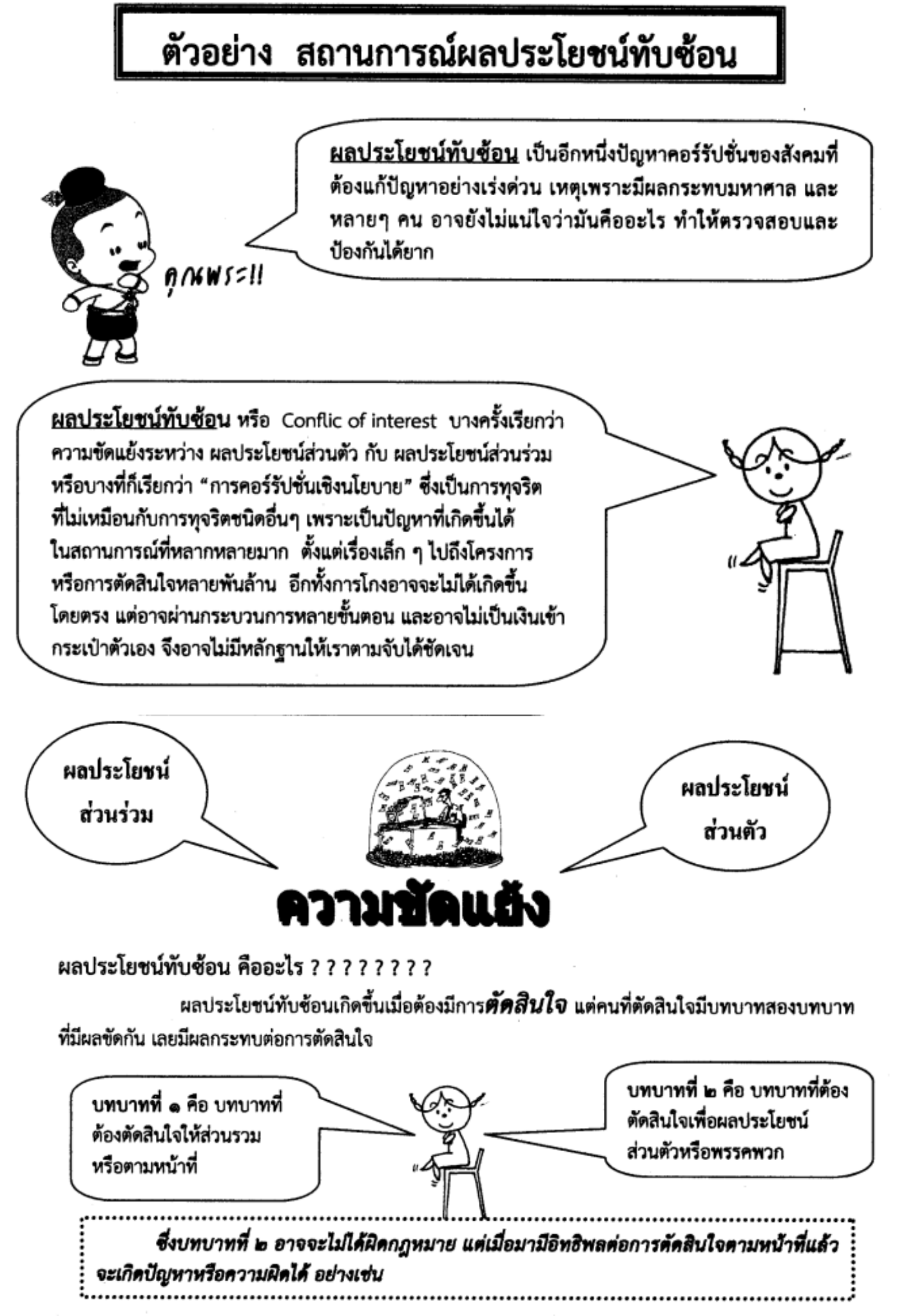 -๑๘--๑๙-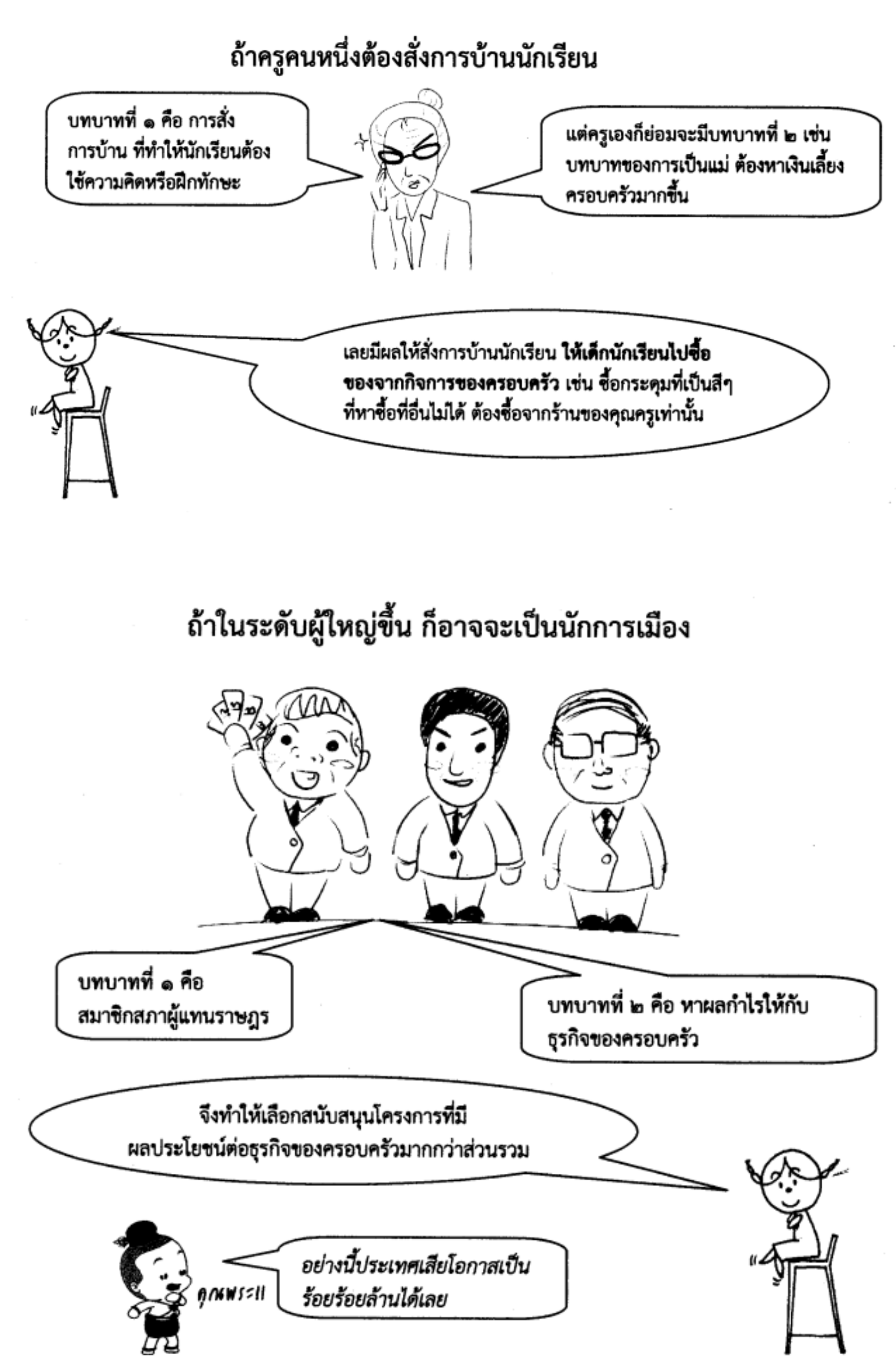 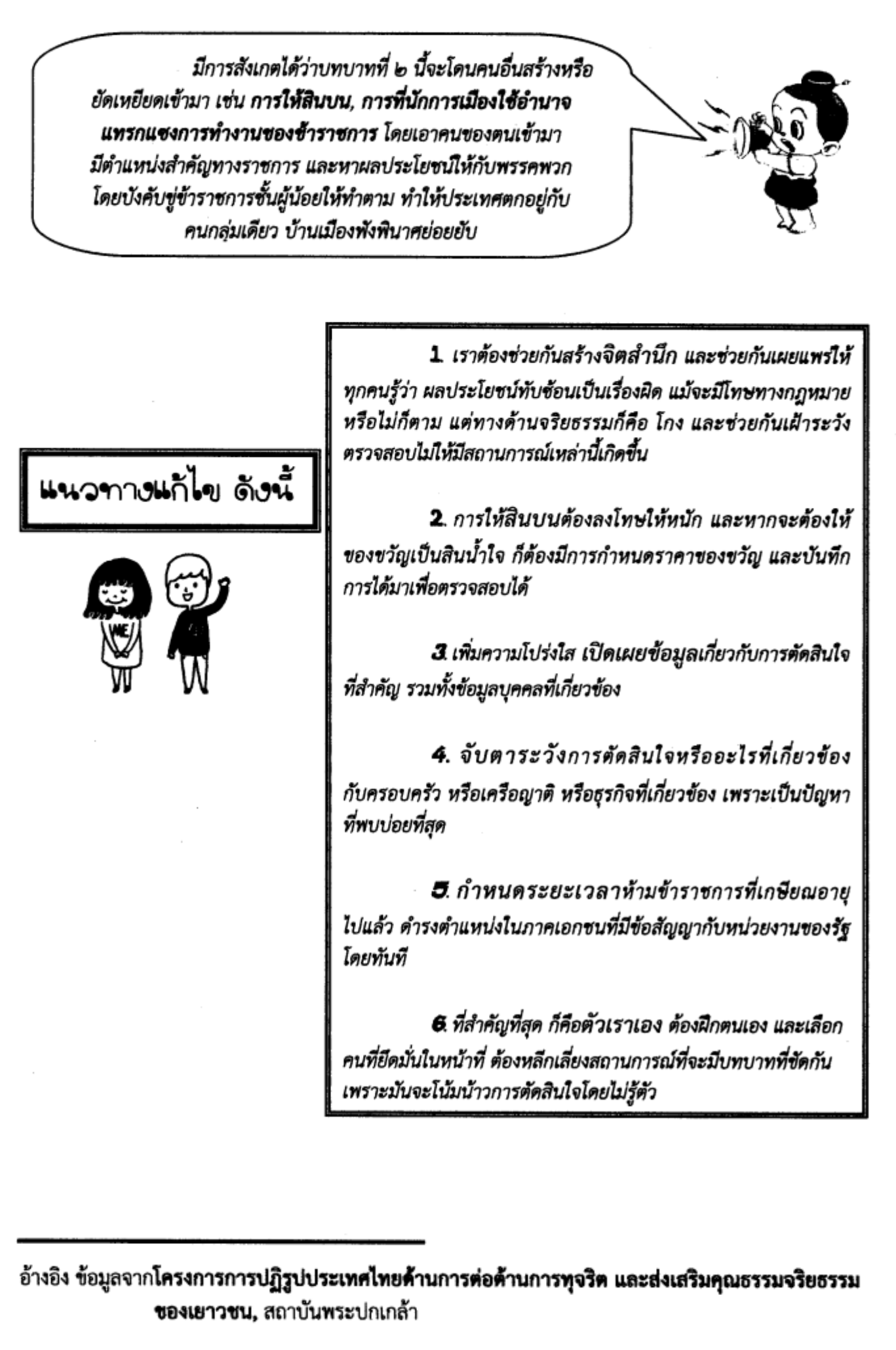 -๒๐-เอกสารอ่านประกอบคู่มือดัชนีวัดความโปร่งใสหน่วยงานภาครัฐ  ประจำปี พ.ศ.๒๕๕๔, คณะอนุกรรมการจัดทำดัชนีวัดความโปร่งใส  หน่วยงานภาครัฐ, สำนักงานคณะกรรมการป้องกันและปราบปรามการทุจริตแห่งชาติ,กรุงเทพฯ,๒๕๕๕.ณัฐวัฒน์  อริย์ธัชโภคิน, สรุปรายงานผลการประเมินดัชนีวัดความโปร่งใสหน่วยงานภาครัฐ ประจำปี พ.ศ. ๒๕๕๕,	สำนักงานคณะกรรมการป้องกันและปราบปรามการทุจริตแห่งชาติ, กรุงเทพฯ, ๒๕๕๖.ณัฐนันทน์  อัศวเลิศศักดิ์  และคณะ, “การป้องกันและปราบปรามการทุจริตในองค์กรภาครัฐที่มุ่งเน้นการดำเนินการในเชิงธุรกิจ”, สำนักงานคณะกรรมการป้องกันและปราบปรามการทุจริตแห่งชาติ, กรุงเทพฯ,๒๕๕๓.พรศักดิ์  ผ่องแผ้ว  และคณะ, “องค์ความรู้ว่าด้วยการทุจริตและประพฤติมิชอบในวงราชการไทย”, สำนักงานคณะกรรมการป้องกันและปราบปรามการทุจริตและประพฤติมิชอบในวงราชการ, กรุงเทพน, ๒๕๓๙..............................................................................................ประเด็นการตัดสินใจเจตนารมณ์:อะไรเป็นเจตนาของการให้ของขวัญและหรือผลประโยชน์กฎ ระเบียบ:มีกฎ ระเบียบ หรือนโยบายอะไรที่เกี่ยวกับการให้ของขวัญและหรือผลประโยชน์ความเปิดเผย:มีการเปิดเผยต่อสาธารณชนเพียงใดคุณค่า:ของขวัญและหรือผลประโยชน์มีค่าราคาเท่าใดหลักจริยธรรม:มีหลักจริยธรรมที่เกี่ยวกับการรับของขวัญหรือไม่ และมีอะไรบ้างอัตลักษณ์:ผู้ให้มีอัตลักษณ์เพื่ออะไรเวลาและโอกาส :เวลาและโอกาสในการให้คืออะไร